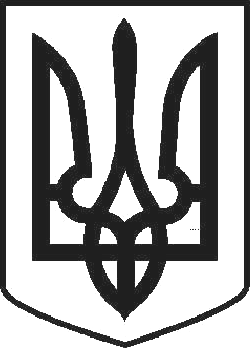 УКРАЇНАЧОРТКІВСЬКА МІСЬКА РАДА ТРИДЦЯТЬ ШОСТА СЕСІЯ СЬОМОГО СКЛИКАННЯРІШЕННЯвід 16 березня 2018 року	№ 1020м. ЧортківПро надання дозволу ОСББ «Віталька» на складання технічної документації із землеустрою щодо встановлення (відновлення) меж земельної ділянки в натурі (на місцевості) та передачу в постійне користування для будівництва та обслуговування багатоквартирного житлового будинку по вул. Романа Шухевича, 2А в м. ЧортковіРозглянувши клопотання в. о. голови ОСББ «Віталька» Овсинської Т.О., відповідно до ст. 12, 42, 92, 122, 123 Земельного кодексу України, ст. 55 Закону України «Про землеустрій», керуючись п.34 ч.1 ст.26 Закону України «Про місцеве самоврядування в Україні», міська радаВИРІШИЛА:Надати дозвіл Об’єднанню співвласників багатоквартирного житлового будинку «Віталька» на складання технічної документації із землеустрою щодо встановлення (відновлення) меж земельної ділянки в натурі (на місцевості) площею 0,5510 га в постійне користування для будівництва та обслуговування багатоквартирного житлового будинку по вул. Романа Шухевича, 2А в м. Чорткові.Кадастровий номер 6125510100:01:015:0102.Технічну документацію із землеустрою подати для розгляду та затвердження у встановленому законодавством порядку.Копію рішення направити заявнику.Контроль за виконанням рішення покласти на постійну комісію з питань містобудування, земельних відносин, екології та сталого розвитку міської ради.Міський голова	Володимир ШМАТЬКО